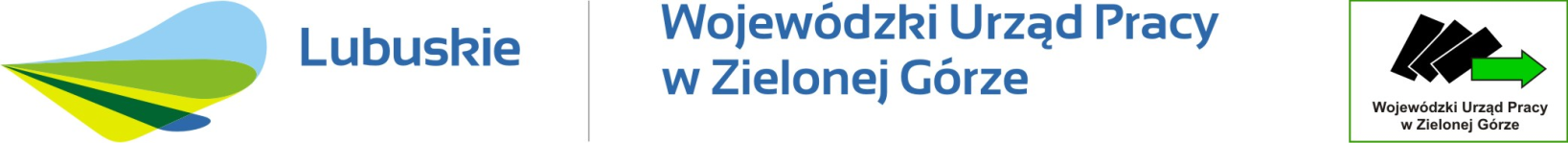 Bezrobotne kobiety 
na lubuskim rynku pracy 
w I półroczu 2018 roku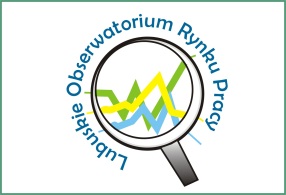 Zielona Góra, październik 2018 rokuWprowadzenieAnaliza „Bezrobotne kobiety na lubuskim rynku pracy” przygotowana została po raz kolejny przez Obserwatorium Rynku Pracy  Wojewódzkiego Urzędu Pracy w Zielonej Górze. Celem niniejszej analizy jest rozpoznanie sytuacji kobiet, ale także mężczyzn na lubuskim rynku pracy w I półroczu 2018 roku oraz pokazanie zmian zachodzących w strukturze bezrobotnych z uwzględnieniem kategorii płci. Tak jak w poprzednich publikacjach, materiał ten zawiera informacje analityczno – statystyczne, dotyczące sytuacji zarówno kobiet, jak i mężczyzn na rynku pracy w regionie. Przedstawione zostały informacje o stanie i strukturze bezrobocia, aktywności w poszukiwaniu pracy z uwzględnieniem podobieństw i różnic, charakterystycznych dla poszczególnych płci. Autorzy za pomocą cyklicznych analiz pragną przybliżyć i szczegółowiej zapoznać osoby zajmujące się problemami rynku pracy z trendami odnośnie  bezrobocia kobiet, jak i mężczyzn na lubuskim rynku pracy. Materiał ten może również inspirować projektodawców zamierzających aplikować o środki  
z Europejskiego Funduszu Społecznego do opracowywania programów poprawiających pozycję poszczególnych grup kobiet i mężczyzn na lubuskim rynku pracy.W zakresie informacji o strukturze i aktywizacji bezrobotnych kobiet i mężczyzn wykorzystano dane ze sprawozdawczości sporządzonej przez powiatowe urzędy pracy w ramach realizacji rozporządzenia Rady Ministrów w sprawie programu badań statystycznych statystyki publicznej.Opracowanie zawiera część opisową oraz zestawienie danych w ujęciu tabelarycznym.Bezrobocie rejestrowaneNa koniec czerwca 2018 roku w rejestrach powiatowych urzędów pracy województwa lubuskiego odnotowano 21.868 bezrobotnych, w tym 13.054 kobiety. W porównaniu z analogicznym okresem roku poprzedniego nastąpił zarówno spadek liczby bezrobotnych ogółem (4.740 osób), jak i liczby kobiet (o 2.457 osób).Tabela 1. Liczba bezrobotnych ogółem, w tym kobiet według powiatów – stan na 30 czerwca danego rokuŹródło: opracowanie własne na podstawie danych z powiatowych urzędów pracy.Sytuacja bezrobotnych w poszczególnych powiatach w omawianym półroczu nie odznaczała się zróżnicowaniem. We wszystkich powiatach województwa lubuskiego odnotowano zmniejszenie liczby bezrobotnych ogółem, jak i wśród kobiet. Największy spadek liczby bezrobotnych kobiet miał miejsce w powiatach: nowosolskim (spadek o 382 osoby), strzelecko – drezdeneckim (spadek o 320 osób), żagańskim (spadek o 312 osób). Najmniejszy spadek miał miejsce w powiecie zielonogórskim grodzkim, gdzie wyniósł 36 osób.Bezrobotne kobiety w czerwcu 2018 r. stanowiły 59,7% ogółu bezrobotnych. Porównując do czerwca 2017 r. nastąpił wzrost odsetka o 1,4 punktu procentowego. W I półroczu 2018 roku w lubuskich powiatach odsetek kobiet przekroczył 50% ogółu bezrobotnych (wyjątek powiat słubicki – 46,2%). Największy odsetek odnotowano w powiatach: wschowskim, nowosolskim,  strzelecko - drezdeneckim. Tabela 2. Udział kobiet wśród bezrobotnych ogółem według powiatów – stan na koniec czerwca danego rokuŹródło: opracowanie własne na podstawie danych z powiatowych urzędów pracy.W I półroczu 2018 roku odnotowano spadek skali napływu bezrobotnych ogółem (o 4.296 osób w porównaniu z I półroczem 2017 roku), w tym także bezrobotnych kobiet (odpowiednio o 2.083 osoby). Tabela 3. Napływ bezrobotnych ogółem, w tym kobiet według powiatów – I półrocze danego rokuŹródło: opracowanie własne na podstawie danych z powiatowych urzędów pracy.Spadek napływu bezrobotnych ogółem wystąpił we wszystkich powiatach. Największy w powiecie gorzowskim grodzkim (spadek o 622 osoby). Natomiast wśród kobiet spadek wystąpił w 12 powiatach. Największy również w powiecie gorzowskim grodzkim (spadek o 292 osoby).Analizując napływ bezrobotnych w I półroczu 2018 roku odsetek kobiet nie przekroczył 50% w 8 powiatach. W I półroczu 2017 roku nie  przekroczył 50% w 9 powiatach . Tabela 4. Udział kobiet w napływie ogółem według powiatów – I półrocze danego rokuŹródło: opracowanie własne na podstawie danych z powiatowych urzędów pracy.Tabela 5. Bezrobotni poprzednio pracujący i dotychczas niepracujący zarejestrowani w okresie sprawozdawczym według płci – I półrocze danego rokuŹródło: opracowanie własne na podstawie danych z powiatowych urzędów pracy.Okres od stycznia do czerwca 2018 r. przyniósł w przypadku kobiet spadek napływu do bezrobocia o 2.083 osoby, zaś wśród mężczyzn o 2.213 osób. Wśród mężczyzn spadła liczba osób zwolnionych z przyczyn dotyczących zakładu pracy – o 231 osób, wśród kobiet liczba rejestrujących również zmniejszyła się o 420 osób. Osoby zwolnione z przyczyn dotyczących zakładów pracy stanowiły w I półroczu 2018 roku 3,4% ogółu napływu do bezrobocia. Odsetek ten w przypadku kobiet stanowił 3,9%, natomiast wśród mężczyzn 2,8%.Tabela 6. Struktura wg płci bezrobotnych poprzednio pracujących i dotychczas niepracujących zarejestrowanych w okresie sprawozdawczym – I półrocze danego rokuŹródło: opracowanie własne na podstawie danych z powiatowych urzędów pracy.W I półroczu 2018 roku, podobnie do analogicznego okresu roku poprzedniego, przewaga mężczyzn wystąpiła wśród rejestracji osób poprzednio pracujących oraz osób dotychczas niepracujących, zaś kobiet – osób zwolnionych z przyczyn dotyczących zakładu pracy.W okresie sześciu miesięcy 2018 roku wyrejestrowano łącznie 27.483 osoby, czyli o 7.318 osób mniej niż w analogicznym okresie 2017 roku. W tym samym okresie wyrejestrowano o 3.432 kobiety mniej niż w roku poprzednim.Tabela 7. Odpływ bezrobotnych, w tym kobiet, według powiatów – I półrocze danego rokuŹródło: opracowanie własne na podstawie danych z powiatowych urzędów pracy.W 14 powiatach odnotowano spadek odpływu bezrobotnych ogółem, w tym największy w powiecie zielonogórskim grodzkim (spadek o 994 osoby) i nowosolskim (odpowiednio 977 osób). Również w tym samym okresie odnotowano spadek odpływu bezrobotnych kobiet w 14 powiatach, przy czym największy w powiecie zielonogórskim grodzkim (spadek o 563 osoby) i nowosolskim (o 478 osób).Tabela 8. Udział kobiet w odpływie ogółem – I półrocze danego rokuŹródło: opracowanie własne na podstawie danych z powiatowych urzędów pracy.W omawianym półroczu odsetek kobiet stanowiących większość w odpływie ogółem wystąpił w 6 powiatach, rok wcześniej wystąpił w 5 powiatach. Główną przyczyną wyłączeń z rejestru osób bezrobotnych, stanowiących ponad 1/3 wyłączeń, było podjęcie pracy niesubsydiowanej (36,8% wyłączeń), drugą najczęstszą przyczyną było niepotwierdzenie gotowości do pracy lub odmowa bez uzasadnionej przyczyny przyjęcia propozycji zatrudnienia (łącznie odpowiednio 25,1%). Przyczyny wyłączeń w I półroczu 2018 r. w przypadku kobiet i mężczyzn nieznacznie różnią się. W przypadku kobiet głównymi przyczynami były: podjęcie pracy niesubsydiowanej (39,7%), niepotwierdzenie gotowości do pracy (15,7%) i dobrowolna rezygnacja ze statusu bezrobotnego (11,1%). Dla mężczyzn głównymi przyczynami były: podjęcie pracy niesubsydiowanej (33,9%), niepotwierdzenie gotowości do pracy (26,9%) oraz podjęcie pracy subsydiowanej (10,8%). Szczegółowe zestawienie przyczyn wyłączeń z ewidencji osób bezrobotnych przedstawia tabela poniżej.Tabela 9. Przyczyny wyłączeń z rejestru osób bezrobotnych według płci – I półrocze danego rokuŹródło: opracowanie własne na podstawie danych z powiatowych urzędów pracy.Struktura bezrobotnychStruktury bezrobotnych kobiet i mężczyzn, w porównaniu do poprzedniego roku nie zmieniły się. Jednocześnie nie były jednakowe, struktury bezrobotnych kobiet różniły się od struktur bezrobotnych mężczyzn. Biorąc pod uwagę wiek większy udział w strukturze kobiet, niż w strukturze mężczyzn, wystąpił w kategorii wiekowej 18-44 lata, mniejszy zaś w kategorii – 45 i więcej. Największy odsetek wśród kobiet stanowiły osoby w przedziale wiekowym 25 – 34 lata, natomiast wśród mężczyzn – 35-44 lata.Wykres 1. Struktura bezrobotnych kobiet i mężczyzn według wieku – stan na 30.06.2018 rokuŹródło: opracowanie własne na podstawie danych z powiatowych urzędów pracy.W przypadku wykształcenia większy udział w strukturze kobiet, niż w strukturze mężczyzn, był w przypadku wykształcenia wyższego, policealnego i średniego zawodowego oraz średniego ogólnokształcącego, mniejszy zaś – wykształcenia zasadniczego zawodowego oraz gimnazjalnego i poniżej.Wykres 2. Struktura bezrobotnych kobiet i mężczyzn według wykształcenia – stan na 30.06.2018 rokuŹródło: opracowanie własne na podstawie danych z powiatowych urzędów pracy.Większy udział w strukturze kobiet, niż w strukturze mężczyzn, odnotowano dla osób nieposiadających stażu pracy lub krótki staż pracy (głównie do 10 lat), mniejszy zaś – w przypadku osób ze stażem pracy powyżej 10 lat.Wykres 3. Struktura bezrobotnych kobiet i mężczyzn według stażu pracy – stan na 30.06.2018 rokuŹródło: opracowanie własne na podstawie danych z powiatowych urzędów pracy.Większy udział w strukturze mężczyzn, niż w strukturze kobiet, wystąpił wśród osób, które pozostają bez pracy do 6 miesięcy, mniejszy zaś w grupie osób przebywających bez pracy powyżej 6 miesięcy.Wykres 4. Struktura bezrobotnych kobiet i mężczyzn według czasu pozostawania bez pracy 
– stan na 30.06.2018 rokuŹródło: opracowanie własne na podstawie danych z powiatowych urzędów pracy.W porównaniu z analogicznym okresem roku poprzedniego spadła zarówno liczba bezrobotnych kobiet o 2.457 osób, jak i  mężczyzn o 2.283.Tabela 10. Wzrost/spadek liczby bezrobotnych na koniec I półrocza 2018 roku w porównaniu z analogicznym okresem roku poprzedniego według płciŹródło: opracowanie własne na podstawie danych z powiatowych urzędów pracy.W analizowanym półroczu panował trend spadkowy wśród kobiet i mężczyzn z uwzględnieniem wieku, wykształcenia, stażu pracy i czasu pozostawania bez pracy. Swego rodzaju wyznacznikiem sytuacji osób na rynku pracy jest odsetek osób długotrwale bezrobotnych w danej grupie. Problem ten przedstawiają poniższe wykresy.Wykres 5. Odsetek osób poszukujących pracy powyżej 12 miesięcy według wieku i płci – stan na koniec czerwca 2018 rokuŹródło: opracowanie własne na podstawie danych z powiatowych urzędów pracy.Wykres 6. Odsetek osób poszukujących pracy powyżej 12 miesięcy według wykształcenia i płci – stan na koniec czerwca 2018 rokuŹródło: opracowanie własne na podstawie danych z powiatowych urzędów pracy.Wykres 7. Odsetek osób poszukujących pracy powyżej 12 miesięcy według stażu pracy i płci – stan na koniec czerwca 2018 rokuŹródło: opracowanie własne na podstawie danych z powiatowych urzędów pracy.W większości grup wśród bezrobotnych kobiet odnotowano wyższe odsetki osób poszukujących pracy powyżej 12 miesięcy, niż wśród bezrobotnych mężczyzn. Wyjątek stanowiły tylko osoby w wieku 60 lat i więcej, posiadające staż pracy większy niż 10 lat.Bezrobotni w szczególnej sytuacji na rynku pracyNa koniec czerwca 2018 roku liczba bezrobotnych w szczególnej sytuacji na rynku pracy, w porównaniu z analogicznym okresem roku poprzedniego, spadła o 4.110 osób. Przy czym, uwzględniając podział ze względu na płeć odnotowano spadek w tej kategorii bezrobotnych, wśród kobiet o 2.108 osób, wśród mężczyzn o 2.002 osoby.Tabela 11. Bezrobotni w szczególnej sytuacji na rynku pracy według płci – stan na koniec I półrocza danego rokuŹródło: opracowanie własne na podstawie danych z powiatowych urzędów pracy.Spadek liczby bezrobotnych kobiet, jak i mężczyzn odnotowano we wszystkich grupach bezrobotnych w szczególnej sytuacji na rynku pracy. Wyjątek stanowią kobiety posiadający co najmniej jedno dziecko niepełnosprawne do 18 roku życia – wzrost o 26 osób.Przewagę kobiet, zarówno w I półroczu 2017 roku, jak i w I półroczu 2018 roku, odnotowano w następujących 7 grupach: osoby do 30 roku życia, w tym do 25 roku życia, długotrwale bezrobotni, korzystający ze świadczeń z pomocy społecznej, posiadający co najmniej jedno dziecko do 6 roku życia, posiadający co najmniej jedno dziecko niepełnosprawne do 18 roku życia, niepełnosprawni.Tabela 12. Struktura według płci bezrobotnych w szczególnej sytuacji na rynku pracy 
– stan na koniec I półrocza danego rokuŹródło: opracowanie własne na podstawie danych z powiatowych urzędów pracy.Porównując I półrocze 2018 r., do I półrocza 2017 r. nie odnotowano zmiany w grupie, w której mężczyźni przeważali. Była to grupa: osoby powyżej 50 roku życia.Bezrobotni według zawoduPodobnie jak w latach poprzednich wystąpiło zróżnicowanie bezrobotnych w zawodach biorąc pod uwagę płeć. Odnotowano zawody typowo kobiece, jak również i męskie. Zdecydowaną przewagę bezrobotnych kobiet (powyżej 95%) odnotowano w następujących zawodach: szwaczka ręczna, sprzątaczka biurowa, fryzjer, sprzedawca z branży spożywczej, księgowy, krawiec, technik hotelarstwa, kasjer handlowy.Tabela 13. Bezrobotni według zawodu, w tym kobiety – stan na koniec I półrocza danego rokuŹródło: opracowanie własne na podstawie danych z powiatowych urzędów pracy.Uwaga: Tabela obejmuje zawody, w których odnotowano przynajmniej 50 bezrobotnych na koniec danego okresu sprawozdawczego. Kolory oznaczają: zielony – największe wartości, żółty – pośrednie, zaś czerwony – najmniejsze. Kolor akwamaryna – zawód, w którym odnotowano w przynajmniej jednym okresie sprawozdawczym większość kobiet.Zawodami typowo męskimi w omawianym półroczu były następujące zawody: pilarz, pomocniczy robotnik drogowy, elektromonter (elektryk) zakładowy, kierowca samochodu ciężarowego, mechanik – operator pojazdów i maszyn rolniczych, murarz, hydraulik, mechanik samochodów osobowych, kierowca ciągnika rolniczego, drwal/ pilarz drzew.Zróżnicowanie bezrobocia kobiet w wymiarze lokalnymUdział kobiet w ogółem zarejestrowanych bezrobotnych w powiatach różnicuje się biorąc pod uwagę poszczególne gminy.Tabela 14. Udział kobiet wśród bezrobotnych ogółem według gmin – stan na koniec czerwca 2018 rokuŹródło: opracowanie własne na podstawie danych z powiatowych urzędów pracy.Uwaga: Kolory oznaczają: zielony – najmniejsze wartości, żółty – pośrednie, zaś czerwony – największe.W I półroczu 2018 roku we wszystkich gminach województwa lubuskiego odsetek kobiet bezrobotnych wśród ogółu przekroczył próg 40,0%.Najniższy udział kobiet zarejestrowano w gminie Lubniewice (42,7%), najwyższy w gminie Bogdaniec (72,9%). Przykładem powiatu o dużym zróżnicowaniu był powiat sulęciński, gdzie odsetek kobiet wśród bezrobotnych ogółem wynosił na koniec czerwca 2018 roku 50,7%. Rozpiętość między najniższym udziałem kobiet (Lubniewice – 42,7%), a najwyższym (Krzeszyce – 64,1%) wyniosła 21,4 punktu procentowego. PodsumowanieKoniec czerwca 2018 roku przyniósł wyraźny spadek liczby bezrobotnych ogółem o 4.740 osób (stan na koniec czerwca – 21.868). Liczba bezrobotnych kobiet także uległa zmniejszeniu –  spadek o 2.457 osób (stan na koniec czerwca 13.054). Spadek liczby kobiet nie przełożył się na spadek udziału kobiet w ogółem bezrobotnych, wręcz przeciwnie nastąpił wzrost o 1,4 punktu procentowego (I półrocze 2017 r. – 58,3% kobiet do ogółu bezrobotnych, I półrocze 2018 r. – 59,7%).We wszystkich powiatach odnotowano zmniejszenie liczby bezrobotnych ogółem, jak i wśród kobiet.Na koniec czerwca 2018 roku udział bezrobotnych kobiet we wszystkich powiatach przekroczył 50%. Największy odsetek wystąpił w powiatach: wschowskim, nowosolskim, strzelecko - drezdeneckim. Analizując strukturę napływu i odpływu bezrobotnych kobiet w I półroczu 2018 roku, zarówno w napływie, jak i w odpływie odsetek przekraczający 50% wystąpił w 6 powiatach: nowosolskim, strzelecko – drezdenecki, zielonogórskim, mieście Zielona Góra, żagańskim oraz żarskim. Głównymi przyczynami wyłączeń wśród kobiet i mężczyzn były: podjęcie pracy niesubsydiowanej (odpowiednio 39,7% i 33,9%) oraz niepotwierdzenie gotowości do pracy (odpowiednio 15,7% i 26,9%). Trzecią najczęstszą przyczyną wśród kobiet była dobrowolna rezygnacja ze statusu bezrobotnego – 11,1%, u mężczyzn – podjęcie pracy subsydiowanej – 10,8%.Struktury bezrobotnych kobiet i mężczyzn nie były jednakowe. Większy udział w strukturze kobiet, niż w strukturze mężczyzn, wystąpił:w kategorii wiekowej 18 – 44 lata,z wykształceniem wyższym, policealnym i średnim zawodowym oraz średnim ogólnokształcącym,głównie dla osób bez stażu pracy lub ze stażem pracy do 10 lat,przebywających bez pracy powyżej 6 miesięcy. W większości grup wśród bezrobotnych kobiet odnotowano wyższe odsetki osób poszukujących pracy powyżej 12 miesięcy. Wyjątek stanowiły osoby w wieku 60 lat i więcej, posiadające staż pracy większy niż 10 lat.Przewagę kobiet w I półroczu 2018 roku, odnotowano w następujących grupach bezrobotnych w szczególnej sytuacji na rynku pracy: osoby do 30 roku życia, w tym do 25 roku życia, długotrwale bezrobotne, korzystające ze świadczeń z pomocy społecznej, posiadający co najmniej jedno dziecko do 6 roku życia, posiadający co najmniej jedno dziecko niepełnosprawne do 18 roku życia,  niepełnosprawni. Przewaga mężczyzn wystąpiła natomiast w grupie osób powyżej 50 roku życia.Podobnie jak w latach poprzednich wystąpiło zróżnicowanie bezrobotnych w zawodach biorąc pod uwagę płeć. Odnotowano zawody typowo kobiece, jak również i męskie. Zdecydowaną przewagę bezrobotnych kobiet (powyżej 95%) odnotowano w następujących zawodach: szwaczka ręczna, sprzątaczka biurowa, fryzjer, sprzedawca z branży spożywczej, księgowy, krawiec, technik hotelarstwa, kasjer handlowy. Równocześnie w I półroczu 2018 roku nie odnotowano kobiet w następujących zawodach: pilarz, pomocniczy robotnik drogowy, elektromonter (elektryk) zakładowy, kierowca samochodu ciężarowego, mechanik – operator pojazdów i maszyn rolniczych, murarz, hydraulik, mechanik samochodów osobowych, kierowca ciągnika rolniczego, drwal/ pilarz drzew.Aneks statystycznyTabela 1. Struktura bezrobotnych w I półroczu 2018 rokuŹródło: sprawozdania MPiPS-01 powiatowych urzędów pracy.Uwaga: numeracja wierszy i kolumn zaczerpnięta ze wzoru sprawozdania MPiPS-01.Tabela 2. Bilans bezrobotnych w I półroczu 2018 rokuŹródło: sprawozdania MPiPS-01 powiatowych urzędów pracy.Uwaga: numeracja wierszy i kolumn zaczerpnięta ze wzoru sprawozdania MPiPS-01.Tabela 3. Bilans wybranych kategorii bezrobotnych, będących w szczególnej sytuacji na rynku pracy w I półroczu 2018 rokuŹródło: sprawozdania MPiPS-01 powiatowych urzędów pracy.Uwaga: numeracja wierszy i kolumn zaczerpnięta ze wzoru sprawozdania MPiPS-01. Tabela 4. Struktura bezrobotnych według czasu pozostawania bez pracy, wieku, wykształcenia i stażu pracy w I półroczu 2018 rokuŹródło: załącznik nr 1 do sprawozdania MPiPS-01 powiatowych urzędów pracy.Uwaga: numeracja wierszy i kolumn zaczerpnięta ze wzoru załącznika nr 1 do sprawozdania MPiPS-01.Tabela 5. Struktura bezrobotnych kobiet według czasu pozostawania bez pracy, wieku, wykształcenia i stażu pracy w I półroczu 2018 rokuŹródło: załącznik nr 1 do sprawozdania MPiPS-01 powiatowych urzędów pracy.Uwaga: numeracja wierszy i kolumn zaczerpnięta ze wzoru załącznika nr 1 do sprawozdania MPiPS-01.Tabela 6. Wybrane kategorie bezrobotnych (w tym kobiety) według gmin – stan na 30.06.2018 r.Źródło: Opracowanie własne na podstawie informacji dodatkowych z powiatowych urzędów pracy.Uwaga: Kolory oznaczają: zielony – najmniejsze wartości, żółty – pośrednie, zaś czerwony – największe.powiaty2017201720182018Różnica 2018/2017 - liczbaRóżnica 2018/2017 - liczbapowiatybezrobotni ogółemw tym kobietybezrobotni ogółemw tym kobietybezrobotni ogółemw tym kobietygorzowski14488421049643-399-199Gorzów Wielkopolski196711051419814-548-291krośnieński1955115417451071-210-83międzyrzecki2818161323601371-458-242nowosolski3176197125121589-664-382słubicki517267381176-136-91strzelecko-drezdenecki2209140317221083-487-320sulęciński897450751381-146-69świebodziński12837371100643-183-94wschowski12427401021669-221-71zielonogórski1982114117001011-282-130Zielona Góra2337125621411220-196-36żagański2572155920161247-556-312żarski2205127319511136-254-137Razem26608155112186813054-4740-2457powiatyUdział kobiet w ogółemUdział kobiet w ogółempowiaty20172018gorzowski58,1%61,3%Gorzów Wielkopolski56,2%57,4%krośnieński59,0%61,4%międzyrzecki57,2%58,1%nowosolski62,1%63,3%słubicki51,6%46,2%strzelecko-drezdenecki63,5%62,9%sulęciński50,2%50,7%świebodziński57,4%58,5%wschowski59,6%65,5%zielonogórski57,6%59,5%Zielona Góra53,7%57,0%żagański60,6%61,9%żarski57,7%58,2%Razem58,3%59,7%powiaty2017201720182018Różnica 2018/2017 - liczbaRóżnica 2018/2017 - liczbapowiatyogółemw tym kobietyogółemw tym kobietybezrobotni ogółemw tym kobietygorzowski16317981381670-250-128Gorzów Wielkopolski3276159826541306-622-292krośnieński19309481637746-293-202międzyrzecki20789721847877-231-95nowosolski3021153424691249-552-285słubicki872398619224-253-174strzelecko-drezdenecki2466129121261119-340-172sulęciński958414807373-151-41świebodziński13186241114499-204-125wschowski1033463941465-922zielonogórski18778701805902-7232Zielona Góra3095156726311360-464-207żagański2765145124111234-354-217żarski2722137423041195-418-179Razem29042143022474612219-4296-2083PowiatyUdział kobiet w ogółemUdział kobiet w ogółemPowiaty20172018gorzowski48,9%48,5%Gorzów Wielkopolski48,8%49,2%krośnieński49,1%45,6%międzyrzecki46,8%47,5%nowosolski50,8%50,6%słubicki45,6%36,2%strzelecko-drezdenecki52,4%52,6%sulęciński43,2%46,2%świebodziński47,3%44,8%wschowski44,8%49,4%zielonogórski46,4%50,0%Zielona Góra50,6%51,7%żagański52,5%51,2%żarski50,5%51,9%Razem49,2%49,4%WyszczególnienieWyszczególnienie201720172017201820182018WyszczególnienieWyszczególnienieogółemw tym kobietyw tym mężczyźniogółemw tym kobietyw tym mężczyźniBezrobotni zarejestrowani w okresie sprawozdawczymBezrobotni zarejestrowani w okresie sprawozdawczym29042143021474024 74612 21912 527z tego osobypoprzednio pracujące25372125281284421 57310 66410 909z tego osobyw tym zwolnione z przyczyn dotyczących zakładu pracy1481897584830477353z tego osobydotychczas niepracujące3670177418963 1731 5551 618WyszczególnienieWyszczególnienie201720172017201820182018WyszczególnienieWyszczególnienieogółemw tym kobietyw tym mężczyźniogółemw tym kobietyw tym mężczyźniBezrobotni zarejestrowani w okresie sprawozdawczymBezrobotni zarejestrowani w okresie sprawozdawczym100,0%49,2%50,8%100,0%49,4%50,6%z tego osobypoprzednio pracujące100,0%49,4%50,6%100,0%49,4%50,6%z tego osobyw tym zwolnione z przyczyn dotyczących zakładu pracy100,0%60,6%39,4%100,0%57,5%42,5%z tego osobydotychczas niepracujące100,0%48,3%51,7%100,0%49,0%51,0%powiaty2017201720182018Różnica 2018/2017- liczbaRóżnica 2018/2017- liczbapowiatyogółemw tym kobietyogółemw tym kobietybezrobotni ogółemw tym kobietygorzowski19349271539761-395-166Gorzów Wielkopolski3539174027431340-796-400krośnieński240511591830821-575-338międzyrzecki2400108021751029-225-51nowosolski3843192928661451-977-478słubicki1036439749304-287-135strzelecko-drezdenecki2886144523841265-502-180sulęciński1163495844390-319-105świebodziński18338801287598-546-282wschowski12765721148566-128-6zielonogórski222010981893967-327-131Zielona Góra3752199527581432-994-563żagański3252169527931461-459-234żarski3262163724741274-788-363Razem34801170912748313659-7318-3432PowiatyUdział kobiet w ogółemUdział kobiet w ogółemPowiaty20172018gorzowski47,9%49,4%Gorzów Wielkopolski49,2%48,9%krośnieński48,2%44,9%międzyrzecki45,0%47,3%nowosolski50,2%50,6%słubicki42,4%40,6%strzelecko-drezdenecki50,1%53,1%sulęciński42,6%46,2%świebodziński48,0%46,5%wschowski44,8%49,3%zielonogórski49,5%51,1%Zielona Góra53,2%51,9%żagański52,1%52,3%żarski50,2%51,5%Razem49,1%49,7%WyszczególnienieWyszczególnienieWyszczególnienieWyszczególnienie201720172017201820182018WyszczególnienieWyszczególnienieWyszczególnienieWyszczególnienieogółemw tym kobietyw tym mężczyźniogółemw tym kobietyw tym mężczyźniOsoby wyłączone z ewidencji bezrobotnych w okresie sprawozdawczymOsoby wyłączone z ewidencji bezrobotnych w okresie sprawozdawczymOsoby wyłączone z ewidencji bezrobotnych w okresie sprawozdawczymOsoby wyłączone z ewidencji bezrobotnych w okresie sprawozdawczym348011709117710274831365913824z tego z przyczynpodjęcia pracy w okresie sprawozdawczympodjęcia pracy w okresie sprawozdawczympodjęcia pracy w okresie sprawozdawczym15647775078971292767456182z tego z przyczynz tegoniesubsydiowanejniesubsydiowanej12066605060161011354214692z tego z przyczynz tego  w tym pracy sezonowej  w tym pracy sezonowej17294781468165z tego z przyczynz tegosubsydiowanej subsydiowanej 358117001881281413241490z tego z przyczynz tegoz tegoprac interwencyjnych678398280753466287z tego z przyczynz tegoz tegorobót publicznych697291406501201300z tego z przyczynz tegoz tegopodjęcia działalności gospodarczej619252367485185300z tego z przyczynz tegoz tegopodjęcia pracy w ramach refundacji kosztów zatrudnienia bezrobotnego511220291394143251z tego z przyczynz tegoz tegoinne817429388478218260z tego z przyczynrozpoczęcia szkoleniarozpoczęcia szkoleniarozpoczęcia szkolenia3378225525864194z tego z przyczynrozpoczęcia stażurozpoczęcia stażurozpoczęcia stażu2921200391821121447665z tego z przyczynrozpoczęcia przygotowania zawodowego dorosłychrozpoczęcia przygotowania zawodowego dorosłychrozpoczęcia przygotowania zawodowego dorosłych000000z tego z przyczynrozpoczęcia pracy społecznie użytecznejrozpoczęcia pracy społecznie użytecznejrozpoczęcia pracy społecznie użytecznej1267583684762319443z tego z przyczynodmowy bez uzasadnionej przyczyny przyjęcia propozycji odpowiedniej pracy lub innej formy pomocyodmowy bez uzasadnionej przyczyny przyjęcia propozycji odpowiedniej pracy lub innej formy pomocyodmowy bez uzasadnionej przyczyny przyjęcia propozycji odpowiedniej pracy lub innej formy pomocy12856256601034455579z tego z przyczynniepotwierdzenia gotowości do pracyniepotwierdzenia gotowości do pracyniepotwierdzenia gotowości do pracy717225234649586921503719z tego z przyczyndobrowolnej rezygnacji ze statusu bezrobotnegodobrowolnej rezygnacji ze statusu bezrobotnegodobrowolnej rezygnacji ze statusu bezrobotnego304818531195251915181001z tego z przyczynpodjęcia naukipodjęcia naukipodjęcia nauki532972z tego z przyczynnabycia praw emerytalnych lub rentowychnabycia praw emerytalnych lub rentowychnabycia praw emerytalnych lub rentowych2911301611515893z tego z przyczynnabycia praw do świadczenia przedemerytalnegonabycia praw do świadczenia przedemerytalnegonabycia praw do świadczenia przedemerytalnego2581639518610779z tego z przyczyninnychinnychinnych15196958241329608721WyszczególnienieWyszczególnienieRóżnica 2018/2017 - liczbaRóżnica 2018/2017 - liczbaRóżnica 2018/2017 - %Różnica 2018/2017 - %WyszczególnienieWyszczególnienieliczba bezrobotnych kobietliczba bezrobotnych mężczyznliczba bezrobotnych kobietliczba bezrobotnych mężczyznCzas pozostawania bez pracy w miesiącach  do 1-140-212-8,3%-12,6%Czas pozostawania bez pracy w miesiącach   1-3-420-362-17,5%-17,1%Czas pozostawania bez pracy w miesiącach   3-6-760-577-26,7%-26,5%Czas pozostawania bez pracy w miesiącach   6-12-482-444-16,4%-23,6%Czas pozostawania bez pracy w miesiącach 12-24-137-329-5,2%-21,8%Czas pozostawania bez pracy w miesiącach pow. 24-518-359-17,0%-20,6%Wiek 18-24-297-232-14,1%-24,3%Wiek 25-34-520-494-9,9%-23,7%Wiek 35-44-456-356-12,2%-16,4%Wiek 45-54-451-424-19,0%-19,7%Wiek 55-59-291-356-18,0%-20,1%Wiek 60 i więcej-442-421-100,0%-21,3%Wykształceniewyższe-236-122-12,4%-14,4%Wykształceniepolicealne i średnie zawodowe-578-381-15,4%-21,0%Wykształcenieśrednie ogólnokształcące-301-127-15,3%-19,2%Wykształceniezasadnicze zawodowe-672-860-17,7%-22,1%Wykształceniegimnazjalne i poniżej-670-793-16,5%-20,4%Staż pracy ogółem bez stażu-291-214-13,7%-21,1%Staż pracy ogółem do 1 roku-283-308-10,1%-20,2%Staż pracy ogółem  1-5-394-333-10,1%-16,1%Staż pracy ogółem  5-10-382-285-15,0%-17,1%Staż pracy ogółem 10-20-526-398-21,5%-18,4%Staż pracy ogółem 20-30-426-522-34,2%-29,2%Staż pracy ogółem 30 lat i więcej-155-223-33,7%-25,4%OgółemOgółem-2457-2283-15,8%-20,6%WyszczególnienieWyszczególnienie201720172017201820182018WyszczególnienieWyszczególnienieogółemw tym kobietyw tym mężczyźniogółemw tym kobietyw tym mężczyźniBezrobotni ogółemBezrobotni ogółem26608155111109721868130648804Osoby będące w szczególnej sytuacji na rynku pracyOsoby będące w szczególnej sytuacji na rynku pracy2209613179891717986110716915w tymdo 30 roku życia645345561897548740541433w tymw tym do 25 roku życia3054210195325251804721w tymdługotrwale bezrobotne13285824050451046167643697w tympowyżej 50 roku życia823832874951619123053886w tymkorzystający ze świadczeń z pomocy społecznej505282223370219151w tymposiadający co najmniej jedno dziecko do 6 roku życia5056465440247154350365w tymposiadający co najmniej jedno dziecko niepełnosprawne do 18 roku życia3932764586w tymniepełnosprawni24801294118619131001912WyszczególnienieWyszczególnienie201720172017201820182018WyszczególnienieWyszczególnienieogółemw tym kobietyw tym mężczyźniogółemw tym kobietyw tym mężczyźniBezrobotni ogółemBezrobotni ogółem100,0%58,3%41,7%100,0%59,7%40,3%Osoby będące w szczególnej sytuacji na rynku pracyOsoby będące w szczególnej sytuacji na rynku pracy100,0%59,6%40,4%100,0%61,6%38,4%w tymdo 30 roku życia100,0%70,6%29,4%100,0%73,9%26,1%w tymw tym do 25 roku życia100,0%68,8%31,2%100,0%71,4%28,6%w tymdługotrwale bezrobotne100,0%62,0%38,0%100,0%64,7%35,3%w tympowyżej 50 roku życia100,0%39,9%60,1%100,0%37,2%62,8%w tymkorzystający ze świadczeń z pomocy społecznej100,0%55,8%44,2%100,0%59,2%40,8%w tymposiadający co najmniej jedno dziecko do 6 roku życia100,0%92,0%8,0%100,0%92,3%7,7%w tymposiadający co najmniej jedno dziecko niepełnosprawne do 18 roku życia100,0%82,1%17,9%100,0%90,6%9,4%w tymniepełnosprawni100,0%52,2%47,8%100,0%52,3%47,7%Nazwa zawodu30.06.2017    30.06.2017    30.06.201830.06.2018Udział kobiet w ogółemUdział kobiet w ogółemNazwa zawodu30.06.2017    30.06.2017    30.06.201830.06.2018Udział kobiet w ogółemUdział kobiet w ogółemBezrobotni ogółemW tym kobietyBezrobotni ogółemW tym kobiety30.06.201730.06.2018Bezrobotni ogółemW tym kobietyBezrobotni ogółemW tym kobiety30.06.201730.06.2018Szwaczka ręczna27427221421299%99%Sprzątaczka biurowa29529220820699%99%Fryzjer29729431431099%99%Sprzedawca z branży spożywczej9997868498%98%Księgowy10198646297%97%Krawiec40639433032097%97%Technik hotelarstwa7168656296%95%Kasjer handlowy8781767293%95%Tkacz6058545197%94%Salowa9288756996%92%Pomoc kuchenna12711811510693%92%Sprzedawca286226712419228193%94%Sprzedawca w branży przemysłowej9885898487%94%Pozostali pracownicy obsługi biurowej19717917215991%92%Technik handlowiec13312111810991%92%Pedagog7264625789%92%Technik żywienia i gospodarstwa domowego13612113011989%92%Kelner15814113712589%91%Technik żywności i usług gastronomicznych6356524789%90%Technik prac biurowych21119716114393%89%Technik ekonomista32829727524591%89%Technik administracji 11310211510090%87%Pozostali pracownicy obsługi biura gdzie indziej niesklasyfikowani9280685787%84%Kucharz70961767559087%87%Monter podzespołów i zespołów elekton. 1151001028887%86%Barman9783827286%88%Ekonomista9883847385%87%Sortowacz8068695585%80%Specjalista administracji publicznej7964816581%80%Cukiernik18013513310775%80%Obuwnik przemysłowy13911812910285%79%Pakowacz ręczny1781301158773%76%Pozostali robotnicy przy pracach prostych w przem.27620322516674%74%Specjalista. ds. marketingu i handlu6741533861%72%Doradca klienta7656594274%71%Rolnik7747513461%67%Technik rolnik13891895766%64%Pomocniczy robotnik w przemyśle przetwórczym40724828917361%60%Pozostali pracownicy przy pracach prostych gdzie indziej niesklasyfikowani 24413623914156%59%Pozostali monterzy gdzie indziej niesklasyfikowani8944774149%53%Przedstawiciel handlowy6928563041%54%Robotnik magazynowy7929702737%39%Robotnik gospodarczy67725050617737%35%Robotnik leśny133441193533%29%Tapicer7925651932%29%Piekarz203641584632%29%Technik budownictwa12139942732%29%Magazynier206611805030%28%Dozorca9437611739%28%Technik informatyk10428812127%26%Stolarz187231422112%15%Stolarz meblowy120161001013%10%Malarz budowlany1121494813%9%Tokarz w metalu136610864%6%Technik mechanik15816128810%6%Mechanik maszyn i urządzeń przemysłowych10366426%3%Ślusarz434931582%3%Spawacz8017121%3%Kierowca samochodu osobowego8246215%2%Stolarz budowlany5806210%2%Mechanik pojazdów samochodowych180112411%1%Pomocniczy robotnik budowlany346528921%1%Pilarz5125004%0%Pomocniczy robotnik drogowy5625004%0%Elektromonter (elektryk) zakładowy10026902%0%Kierowca samochodu ciężarowego11819501%0%Mechanik – operator pojazdów i maszyn rolniczych9017701%0%Murarz496237300%0%Hydraulik 10607900%0%Mechanik samochodów osobowych230017000%0%Kierowca ciągnika rolniczego10306800%0%Drwal/ pilarz drzew8607000%0%L.p.NAZWAJed. org.BezrobotniBezrobotniBezrobotniL.p.NAZWAJed. org.Ogółem KobietyUdział [%] bezrobotnych kobiet do ogółuI.GORZÓW WLKP.PUP2468145759,0%1.Bogdaniecg.70 5172,9%2.Deszcznog.124 7358,9%3.Kłodawag.75 4256,0%4.Kostrzynm.125 8971,2%5.Lubiszyng.136 7756,6%6.Santokg.170 10662,4%7.Witnicagm.349 20558,7%8.Gorzów Wlkp.M1419 81457,4%II.MIĘDZYRZECZPUP2360137158,1%1.Bledzewg.248 14558,5%2.Międzyrzeczgm.905 50555,8%3.Przytocznag.283 16759,0%4.Pszczewg.171 9153,2%5.Skwierzynagm.533 33061,9%6.Trzcielgm.220 13360,5%III.SŁUBICEPUP38117646,2%1.Cybinkagm.79 3443,0%2.Górzycag.40 1947,5%3.Ośno Lubuskiegm.72 3548,6%4.Rzepingm.60 2846,7%5.Słubicegm.130 6046,2%IV.STRZELCE KRAJ.PUP1722108362,9%1.Dobiegniewgm.427 23354,6%2.Drezdenkogm.607 37862,3%3.Stare Kurowog.138 8863,8%4.Strzelce Kraj.gm.435 30570,1%5.Zwierzyng.115 7968,7%VSULĘCINPUP75138150,7%1.Krzeszyceg.103 6664,1%2.Lubniewicegm.82 3542,7%3.Słońskg.79 4658,2%4.Sulęcingm.337 15846,9%5.Torzymgm.150 7650,7%VI.KROSNO ODRZ.PUP1745107161,4%1Bobrowiceg.86 5159,3%2Bytnicag.75 5168,0%3Dąbieg.165 9859,4%4Gubing.333 20661,9%5Gubinm.620 37460,3%6Krosno Odrz.gm.402 25563,4%7Maszewog.64 3656,3%VII.NOWA SÓLPUP2512158963,3%1Bytom Odrzańskigm.125 8769,6%2Kolskog.125 7459,2%3Kożuchówgm.601 37161,7%4Nowa Sólg.231 15466,7%5Nowa Sólm.945 58962,3%6Nowe Miasteczkogm.183 12769,4%7Otyńg.183 10356,3%8Siedliskog.119 8470,6%VIII.ŚWIEBODZINPUP110064358,5%1Lubrzag.90 5358,9%2Łagówg.119 6857,1%3Skąpeg.113 7162,8%4Szczaniecg.80 5670,0%5Świebodzingm.594 32855,2%6Zbąszynekgm.104 6764,4%IX.ZIELONA GÓRAPUP3841223158,1%1Babimostgm.87 5158,6%2Bojadłag.98 4748,0%3Czerwieńskgm.248 15060,5%4Kargowagm.126 7559,5%5Nowogród Bobrz.gm.249 14859,4%6Sulechówgm.603 37862,7%7Świdnicag.103 6462,1%8Trzebiechówg.105 5148,6%9Zabórg.81 4758,0%10Zielona GóraM2141122057,0%X.WSCHOWAPUP102166965,5%1Sławagm.287 19567,9%2Szlichtyngowagm.167 11166,5%3Wschowagm.567 36364,0%XI.ŻAGAŃPUP2016124761,9%1Brzeźnicag.94 6266,0%2Gozdnicam.75 4762,7%3Iłowagm.142 9164,1%4Małomicegm.225 12455,1%5Niegosławiceg.186 12165,1%6Szprotawagm.659 41262,5%7Wymiarkig.61 3354,1%8Żagańg.156 10768,6%9Żagańm.418 25059,8%XII.ŻARYPUP1951113658,2%1Brodyg.148 10067,6%2Jasieńgm.250 13252,8%3Lipinki Łużyckieg.48 3368,8%4Lubskogm.698 38855,6%5Łęknicam.26 1453,8%6Przewózg.46 3371,7%7Trzebielg.81 4454,3%8Tupliceg.118 6252,5%9Żaryg.162 9357,4%10Żarym.374 23763,4%OGÓŁEMwoj.218681305459,7%WyszczególnienieWyszczególnienieWyszczególnienieBezrobotni
zarejestrowaniBezrobotni
zarejestrowaniBezrobotni, którzy podjęli pracęBezrobotni, którzy podjęli pracęBezrobotni zarejestrowaniBezrobotni zarejestrowaniBezrobotni zarejestrowaniBezrobotni zarejestrowaniWyszczególnienieWyszczególnienieWyszczególnienieBezrobotni
zarejestrowaniBezrobotni
zarejestrowaniBezrobotni, którzy podjęli pracęBezrobotni, którzy podjęli pracęogółemogółemw tym z prawem do zasiłkuw tym z prawem do zasiłkuWyszczególnienieWyszczególnienieWyszczególnieniew okresie sprawozdawczymw okresie sprawozdawczymw okresie sprawozdawczymw okresie sprawozdawczymw końcu okresu sprawozdawczegow końcu okresu sprawozdawczegow końcu okresu sprawozdawczegow końcu okresu sprawozdawczegoWyszczególnienieWyszczególnienieWyszczególnienierazemkobietyrazemkobietyrazemkobietyrazemkobiety00012345678Ogółem (w. 02+04)Ogółem (w. 02+04)0124 74612 21912 9276 74521 86813 0644  0292 576z tego osobypoprzednio pracujące0221 57310 66411 7536 11719 23911 2264 0152 569z tego osoby  w tym zwolnione z przyczyn dotyczących zakładu pracy038304775753271 044655598367z tego osobydotychczas niepracujące043 1731 5551 1746282 6291 828147Wybrane kategorie bezrobotnych (z ogółem)Wybrane kategorie bezrobotnych (z ogółem)Wybrane kategorie bezrobotnych (z ogółem)Wybrane kategorie bezrobotnych (z ogółem)Wybrane kategorie bezrobotnych (z ogółem)Wybrane kategorie bezrobotnych (z ogółem)Wybrane kategorie bezrobotnych (z ogółem)Wybrane kategorie bezrobotnych (z ogółem)Wybrane kategorie bezrobotnych (z ogółem)Wybrane kategorie bezrobotnych (z ogółem)Wybrane kategorie bezrobotnych (z ogółem)Zamieszkali na wsiZamieszkali na wsi059 2994 5495 0532 5799 6255 8431 6611 035  w tym posiadający gospodarstwo rolne  w tym posiadający gospodarstwo rolne06186115251182Osoby w okresie do 12 miesięcy od dnia ukończenia naukiOsoby w okresie do 12 miesięcy od dnia ukończenia nauki071 7191 0098264953352131613CudzoziemcyCudzoziemcy0855282716493142Bez kwalifikacji zawodowychBez kwalifikacji zawodowych097 4993 6373 0631 6437 0184 412821551Bez doświadczenia zawodowegoBez doświadczenia zawodowego105 0992 5952 0401 1393 9802 754189Kobiety, które nie podjęły zatrudnienia po urodzeniu dzieckaKobiety, które nie podjęły zatrudnienia po urodzeniu dziecka11X1 649X690X4 139X310Osoby będące w szczególnej sytuacji na rynku pracyOsoby będące w szczególnej sytuacji na rynku pracy1220 65810 8139 2594 87117 98611 0712 8341 789z wiersza 12do 30 roku życia139 3764 9824 5652 4515 4874 054794613z wiersza 12w tym do 25 roku życia145 2032 6722 4101 2342 5251 804209153z wiersza 12długotrwale bezrobotne155 5813 3782 5921 58210 4616 7646360z wiersza 12powyżej 50 roku życia164 9671 8442 4389366 1912 3051 365615z wiersza 12korzystające ze świadczeń z pomocy społecznej17323170140763702191917z wiersza 12posiadające co najmniej jedno dziecko do 6 roku życia183 1442 4621 4861 1184 7154 350863773z wiersza 12Posiadające co najmniej jedno dziecko niepełnosprawne do 18  roku życia 196859423364581313z wiersza 12niepełnosprawni202 0079991 0505391 9131 001485289WyszczególnienieWyszczególnienieWyszczególnienieWyszczególnienieWyszczególnienieOgółemKobietyZ ogółem zamieszkali na wsiZ ogółem zamieszkali na wsiZ ogółem z prawem do zasiłkuZ ogółem z prawem do zasiłkuWyszczególnienieWyszczególnienieWyszczególnienieWyszczególnienieWyszczególnienieOgółemKobietyrazemkobietyrazemkobiety00000123456Bezrobotni wg stanu w końcu okresu poprzedzającego sprawozdanieBezrobotni wg stanu w końcu okresu poprzedzającego sprawozdanieBezrobotni wg stanu w końcu okresu poprzedzającego sprawozdanieBezrobotni wg stanu w końcu okresu poprzedzającego sprawozdanie2122 68513 4539 9645 9644 1052 563Bezrobotni zarejestrowani w okresie sprawozdawczym (w.24+25)Bezrobotni zarejestrowani w okresie sprawozdawczym (w.24+25)Bezrobotni zarejestrowani w okresie sprawozdawczym (w.24+25)Bezrobotni zarejestrowani w okresie sprawozdawczym (w.24+25)2224 74612 2199 2994 5494 9852 973z tegopo raz pierwszypo raz pierwszypo raz pierwszy233 6511 8621 285647650399z tegopo raz kolejnypo raz kolejnypo raz kolejny2421 09510 3578 0143 9024 352 574z wiersza 22po pracach interwencyjnychpo pracach interwencyjnychpo pracach interwencyjnych25321812552z wiersza 22po robotach publicznychpo robotach publicznychpo robotach publicznych261134568253413z wiersza 22po stażupo stażupo stażu271 22889249434611586z wiersza 22po odbyciu przygotowania zawodowego dorosłychpo odbyciu przygotowania zawodowego dorosłychpo odbyciu przygotowania zawodowego dorosłych28000000z wiersza 22po szkoleniupo szkoleniupo szkoleniu292075786184212z wiersza 22po pracach społecznie użytecznychpo pracach społecznie użytecznychpo pracach społecznie użytecznych3039015920473Osoby wyłączone z ewidencji bezrobotnych w okresie sprawozdawczym (w. 34+43 do 55)Osoby wyłączone z ewidencji bezrobotnych w okresie sprawozdawczym (w. 34+43 do 55)Osoby wyłączone z ewidencji bezrobotnych w okresie sprawozdawczym (w. 34+43 do 55)Osoby wyłączone z ewidencji bezrobotnych w okresie sprawozdawczym (w. 34+43 do 55)3127 48313 65910 5305 224z tego z przyczynpodjęcia pracy w okresie sprawozdawczym (w. 35+37)podjęcia pracy w okresie sprawozdawczym (w. 35+37)podjęcia pracy w okresie sprawozdawczym (w. 35+37)3212 9276 7455 0532 579z tego z przyczynz tegoniesubsydiowanejniesubsydiowanej3310 1135 4213 9352 083z tego z przyczynz tego w tym podjęcia niesubsydiowanej działalności gospodarczej w tym podjęcia niesubsydiowanej działalności gospodarczej3440914514852z tego z przyczynz tego  w tym pracy sezonowej  w tym pracy sezonowej35146818245z tego z przyczynz tegosubsydiowanej (w. 38 + 39 do 42)subsydiowanej (w. 38 + 39 do 42)362 8141 3241 118496z tego z przyczynz tegoz tegoprac interwencyjnych37753466290171z tego z przyczynz tegoz tegorobót publicznych3850120123390z tego z przyczynz tegoz tegopodjęcia działalności gospodarczej3948518518673z tego z przyczynz tegoz tegow tym w ramach bonu na zasiedlenie403200z tego z przyczynz tegoz tegopodjęcie pracy w ramach refundacji kosztów zatrudnienia bezrobotnego4139414316056z tego z przyczynz tegoz tegopodjęcia pracy poza miejscem zamieszkania w ramach bonu na zasiedlenie42145843819z tego z przyczynz tegoz tegopodjęcie pracy w ramach bonu zatrudnieniowego435221z tego z przyczynz tegoz tegopodjęcie pracy w ramach świadczenia aktywizacyjnego440000z tego z przyczynz tegoz tegopodjęcie pracy w ramach grantu na telepracę450000z tego z przyczynz tegoz tegopodjęcie pracy w ramach refundacji składek na ubezpieczenia społeczne460000z tego z przyczynz tegoz tegopodjęcie pracy w ramach dofinansowania wynagrodzenia za zatrudnienie skierowanego bezrobotnego powyżej 50 roku życia4753252210z tego z przyczynz tegoz tegoinne4847821818776z tego z przyczynrozpoczęcia szkoleniarozpoczęcia szkoleniarozpoczęcia szkolenia492586410821z tego z przyczynw tym w ramach bonu szkoleniowegow tym w ramach bonu szkoleniowegow tym w ramach bonu szkoleniowego50347163z tego z przyczynrozpoczęcia stażurozpoczęcia stażurozpoczęcia stażu512 1121 447840558z tego z przyczynw tym w ramach bonu stażowegow tym w ramach bonu stażowegow tym w ramach bonu stażowego526443z tego z przyczynrozpoczęcia przygotowania zawodowego dorosłychrozpoczęcia przygotowania zawodowego dorosłychrozpoczęcia przygotowania zawodowego dorosłych530000z tego z przyczynrozpoczęcia pracy społecznie użytecznejrozpoczęcia pracy społecznie użytecznejrozpoczęcia pracy społecznie użytecznej54762319399158z tego z przyczynw tym w ramach PAIw tym w ramach PAIw tym w ramach PAI55206116skierowanie do agencji zatrudnienia w ramach zlecania działań aktywizacyjnychskierowanie do agencji zatrudnienia w ramach zlecania działań aktywizacyjnychskierowanie do agencji zatrudnienia w ramach zlecania działań aktywizacyjnych560000odmowy bez uzasadnionej przyczyny przyjęcia propozycji odpowiedniej pracy lub innej formy pomocy, w tym w ramach PAIodmowy bez uzasadnionej przyczyny przyjęcia propozycji odpowiedniej pracy lub innej formy pomocy, w tym w ramach PAIodmowy bez uzasadnionej przyczyny przyjęcia propozycji odpowiedniej pracy lub innej formy pomocy, w tym w ramach PAI571 034455330137odmowa ustalenia profilu pomocyodmowa ustalenia profilu pomocyodmowa ustalenia profilu pomocy5810372niepotwierdzenia gotowości do pracyniepotwierdzenia gotowości do pracyniepotwierdzenia gotowości do pracy595 8692 1502 147835dobrowolnej rezygnacji ze statusu bezrobotnegodobrowolnej rezygnacji ze statusu bezrobotnegodobrowolnej rezygnacji ze statusu bezrobotnego602 5191 518888570podjęcia naukipodjęcia naukipodjęcia nauki619722osiągnięcie wieku emerytalnegoosiągnięcie wieku emerytalnegoosiągnięcie wieku emerytalnego6231717813072nabycia praw emerytalnych lub rentowychnabycia praw emerytalnych lub rentowychnabycia praw emerytalnych lub rentowych63151585722nabycia praw do świadczenia przedemerytalnegonabycia praw do świadczenia przedemerytalnegonabycia praw do świadczenia przedemerytalnego641861074925innychinnychinnych651 329608520243Bezrobotni według stanu w końcu okresu sprawozdawczego (w. 22+23-33)Bezrobotni według stanu w końcu okresu sprawozdawczego (w. 22+23-33)Bezrobotni według stanu w końcu okresu sprawozdawczego (w. 22+23-33)Bezrobotni według stanu w końcu okresu sprawozdawczego (w. 22+23-33)6621 86813 0549 6255 843  w tym zarejestrowani po raz pierwszy  w tym zarejestrowani po raz pierwszy  w tym zarejestrowani po raz pierwszy  w tym zarejestrowani po raz pierwszy672 8601 8691 260846WyszczególnienieWyszczególnienieWyszczególnienieWyszczególnienieWyszczególnienieWyszczególnienieDo 30 roku życiaDo 30 roku życiaw tym do 25 roku życiaw tym do 25 roku życiaPowyżej 50 roku życiaPowyżej 50 roku życiaDługotrwale bezrobotniDługotrwale bezrobotniWyszczególnienieWyszczególnienieWyszczególnienieWyszczególnienieWyszczególnienieWyszczególnienierazemKobietyrazemkobietyrazemkobietyrazemkobiety00000012345678Bezrobotni według stanu w końcu okresupoprzedzającego sprawozdanieBezrobotni według stanu w końcu okresupoprzedzającego sprawozdanieBezrobotni według stanu w końcu okresupoprzedzającego sprawozdanieBezrobotni według stanu w końcu okresupoprzedzającego sprawozdanieBezrobotni według stanu w końcu okresupoprzedzającego sprawozdanie685 7374 1442 6511 8586 4762 39910 8806 977Bezrobotni zarejestrowani w okresie sprawozdawczym (w. 70+71)Bezrobotni zarejestrowani w okresie sprawozdawczym (w. 70+71)Bezrobotni zarejestrowani w okresie sprawozdawczym (w. 70+71)Bezrobotni zarejestrowani w okresie sprawozdawczym (w. 70+71)Bezrobotni zarejestrowani w okresie sprawozdawczym (w. 70+71)699 3764 9825 2032 6724 9671 8445 5813 378z tegopo raz pierwszypo raz pierwszypo raz pierwszypo raz pierwszy702 5651 3471 876934376141XXz tegopo raz kolejnypo raz kolejnypo raz kolejnypo raz kolejny716 8113 6353 3271 7384 5911 7035 5813 378z wiersza  69po pracach interwencyjnychpo pracach interwencyjnychpo pracach interwencyjnychpo pracach interwencyjnych72937110575z wiersza  69po robotach publicznychpo robotach publicznychpo robotach publicznychpo robotach publicznych73181375529225z wiersza  69po stażupo stażupo stażupo stażu748055665053356939187148z wiersza  69po odbyciu przygotowania zawodowego dorosłychpo odbyciu przygotowania zawodowego dorosłychpo odbyciu przygotowania zawodowego dorosłychpo odbyciu przygotowania zawodowego dorosłych7500000000z wiersza  69po szkoleniupo szkoleniupo szkoleniupo szkoleniu76962457101423714z wiersza  69po pracach społecznie użytecznychpo pracach społecznie użytecznychpo pracach społecznie użytecznychpo pracach społecznie użytecznych7724146224759315131Osoby wyłączone z ewidencji bezrobotnych w okresie sprawozdawczym (w. 79+96+98+100+101+103 do 112)Osoby wyłączone z ewidencji bezrobotnych w okresie sprawozdawczym (w. 79+96+98+100+101+103 do 112)Osoby wyłączone z ewidencji bezrobotnych w okresie sprawozdawczym (w. 79+96+98+100+101+103 do 112)Osoby wyłączone z ewidencji bezrobotnych w okresie sprawozdawczym (w. 79+96+98+100+101+103 do 112)Osoby wyłączone z ewidencji bezrobotnych w okresie sprawozdawczym (w. 79+96+98+100+101+103 do 112)789 6605 1005 2462 6555 9192 2197 2124 228z tego z przyczynpodjęcia pracy w okresie sprawozdawczym (w. 80+83)podjęcia pracy w okresie sprawozdawczym (w. 80+83)podjęcia pracy w okresie sprawozdawczym (w. 80+83)podjęcia pracy w okresie sprawozdawczym (w. 80+83)794 5652 4512 4101 2342 4389362 5921 582z tego z przyczynz tegoniesubsydiowanejniesubsydiowanejniesubsydiowanej803 4101 8951 8339651 8477502 0411 279z tego z przyczynz tegow tymw tympodjęcie działalności gospodarczej8111440511665179837z tego z przyczynz tegow tymw tympracy sezonowej825729251221123828z tego z przyczynz tegosubsydiowanej (w.84+85+86+88 do 95)subsydiowanej (w.84+85+86+88 do 95)subsydiowanej (w.84+85+86+88 do 95)831 155556577269591186551303z tego z przyczynz tegoz tegoprac interwencyjnychprac interwencyjnych842681651489013059152106z tego z przyczynz tegoz tegorobót publicznychrobót publicznych85513025172585918386z tego z przyczynz tegoz tegopodjęcia działalności gospodarczejpodjęcia działalności gospodarczej862419085272595327z tego z przyczynz tegoz tegow tym w ramach bonu na zasiedleniew tym w ramach bonu na zasiedlenie872110XX00z tego z przyczynz tegoz tegopodjęcia pracy w ramach refundacji kosztów zatrudnienia bezrobotnegopodjęcia pracy w ramach refundacji kosztów zatrudnienia bezrobotnego8813549692549164218z tego z przyczynz tegoz tegopodjęcie pracy poza miejscem zamieszkania w ramach bonu na zasiedleniepodjęcie pracy poza miejscem zamieszkania w ramach bonu na zasiedlenie89145844922XX32z tego z przyczynz tegoz tegopodjęcie pracy w ramach bonu zatrudnieniowegopodjęcie pracy w ramach bonu zatrudnieniowego905242XX10z tego z przyczynz tegoz tegopodjęcie pracy w ramach świadczenia aktywizacyjnegopodjęcie pracy w ramach świadczenia aktywizacyjnego9100000000z tego z przyczynz tegoz tegopodjęcie pracy w ramach grantu na telepracępodjęcie pracy w ramach grantu na telepracę9200000000z tego z przyczynz tegoz tegopodjęcie pracy w ramach refundacji składek na ubezpieczenia społecznepodjęcie pracy w ramach refundacji składek na ubezpieczenia społeczne930000XX00z tego z przyczynz tegoz tegopodjęcie pracy w ramach dofinansowania wynagrodzenia za zatrudnienie skierowanego bezrobotnego powyżej 50 roku życiapodjęcie pracy w ramach dofinansowania wynagrodzenia za zatrudnienie skierowanego bezrobotnego powyżej 50 roku życia94XXXX53251910z tego z przyczynz tegoz tegoinneinne953101361978676189854z tego z przyczynrozpoczęcia szkoleniarozpoczęcia szkoleniarozpoczęcia szkoleniarozpoczęcia szkolenia96118246792144115z tego z przyczynw tym w ramach bonu szkoleniowegow tym w ramach bonu szkoleniowegow tym w ramach bonu szkoleniowegow tym w ramach bonu szkoleniowego97347214XX64z tego z przyczynrozpoczęcia stażurozpoczęcia stażurozpoczęcia stażurozpoczęcia stażu981 168767697436198102442338z tego z przyczynw tym w ramach bonu stażowegow tym w ramach bonu stażowegow tym w ramach bonu stażowegow tym w ramach bonu stażowego996443XX00z tego z przyczynrozpoczęcia przygotowania zawodowego dorosłychrozpoczęcia przygotowania zawodowego dorosłychrozpoczęcia przygotowania zawodowego dorosłychrozpoczęcia przygotowania zawodowego dorosłych10000000000z tego z przyczynrozpoczęcia pracy społecznie użytecznejrozpoczęcia pracy społecznie użytecznejrozpoczęcia pracy społecznie użytecznejrozpoczęcia pracy społecznie użytecznej101342283474118605262z tego z przyczynw tym w ramach PAIw tym w ramach PAIw tym w ramach PAIw tym w ramach PAI1020000152113z tego z przyczynskierowanie do agencji zatrudnienia w ramach zlecania działań aktywizacyjnychskierowanie do agencji zatrudnienia w ramach zlecania działań aktywizacyjnychskierowanie do agencji zatrudnienia w ramach zlecania działań aktywizacyjnychskierowanie do agencji zatrudnienia w ramach zlecania działań aktywizacyjnych10300000000z tego z przyczynodmowy bez uzasadnionej przyczyny przyjęcia propozycji odpowiedniej pracy lub innej formy pomocy, w tym w ramach PAIodmowy bez uzasadnionej przyczyny przyjęcia propozycji odpowiedniej pracy lub innej formy pomocy, w tym w ramach PAIodmowy bez uzasadnionej przyczyny przyjęcia propozycji odpowiedniej pracy lub innej formy pomocy, w tym w ramach PAIodmowy bez uzasadnionej przyczyny przyjęcia propozycji odpowiedniej pracy lub innej formy pomocy, w tym w ramach PAI1044241872459915543286172z tego z przyczynodmowa ustalenia profilu pomocyodmowa ustalenia profilu pomocyodmowa ustalenia profilu pomocyodmowa ustalenia profilu pomocy10531310011z tego z przyczynniepotwierdzenia gotowości do pracyniepotwierdzenia gotowości do pracyniepotwierdzenia gotowości do pracyniepotwierdzenia gotowości do pracy1062 2649731 2745509852521 448789z tego z przyczyndobrowolnej rezygnacji ze statusu bezrobotnegodobrowolnej rezygnacji ze statusu bezrobotnegodobrowolnej rezygnacji ze statusu bezrobotnegodobrowolnej rezygnacji ze statusu bezrobotnego107779494393241533283971670z tego z przyczynpodjęcia naukipodjęcia naukipodjęcia naukipodjęcia nauki10897650011z tego z przyczynosiągnięcia wieku emerytalnegoosiągnięcia wieku emerytalnegoosiągnięcia wieku emerytalnegoosiągnięcia wieku emerytalnego109XXXX317178214112z tego z przyczynnabycia praw emerytalnych lub rentowychnabycia praw emerytalnych lub rentowychnabycia praw emerytalnych lub rentowychnabycia praw emerytalnych lub rentowych1106320118433613z tego z przyczynnabycia praw do świadczenia przedemerytalnegonabycia praw do świadczenia przedemerytalnegonabycia praw do świadczenia przedemerytalnegonabycia praw do świadczenia przedemerytalnego111XXXX18610753z tego z przyczyninnychinnychinnychinnych11229017114177494153570270Bezrobotni, którzy w okresie sprawozdawczym utracili status osoby będącej w szczególnej sytuacji na rynku pracyBezrobotni, którzy w okresie sprawozdawczym utracili status osoby będącej w szczególnej sytuacji na rynku pracyBezrobotni, którzy w okresie sprawozdawczym utracili status osoby będącej w szczególnej sytuacji na rynku pracyBezrobotni, którzy w okresie sprawozdawczym utracili status osoby będącej w szczególnej sytuacji na rynku pracyBezrobotni, którzy w okresie sprawozdawczym utracili status osoby będącej w szczególnej sytuacji na rynku pracy113321236277201XXXXBezrobotni według stanu w końcu okresu sprawozdawczego            (w.68+69+78)Bezrobotni według stanu w końcu okresu sprawozdawczego            (w.68+69+78)Bezrobotni według stanu w końcu okresu sprawozdawczego            (w.68+69+78)Bezrobotni według stanu w końcu okresu sprawozdawczego            (w.68+69+78)Bezrobotni według stanu w końcu okresu sprawozdawczego            (w.68+69+78)1145 4874 0542 5251 8046 1912 30510 4616 764  w tym zarejestrowani po raz pierwszy  w tym zarejestrowani po raz pierwszy  w tym zarejestrowani po raz pierwszy  w tym zarejestrowani po raz pierwszy  w tym zarejestrowani po raz pierwszy1151 5301 1251 034748627252915690WyszczególnienieWyszczególnienieWyszczególnienieLiczba
bezrobotnych

razemz tego według czasu pozostawania bez pracy w miesiącachz tego według czasu pozostawania bez pracy w miesiącachz tego według czasu pozostawania bez pracy w miesiącachz tego według czasu pozostawania bez pracy w miesiącachz tego według czasu pozostawania bez pracy w miesiącachz tego według czasu pozostawania bez pracy w miesiącachWyszczególnienieWyszczególnienieWyszczególnienieLiczba
bezrobotnych

razemdo 11-33-66-1212-24pow.
240001234567Czas pozostawiania 
bez pracy 
w miesiącach  do 1013 0023 002Czas pozostawiania 
bez pracy 
w miesiącach   1-3023 7263 726Czas pozostawiania 
bez pracy 
w miesiącach   3-6033 6823 682Czas pozostawiania 
bez pracy 
w miesiącach   6-12043 8883 888Czas pozostawiania 
bez pracy 
w miesiącach 12-24053 6623 662Czas pozostawiania 
bez pracy 
w miesiącach pow. 24063 9083 902Wiek 18-24072 525572557394427368207Wiek 25-34086 3169261 1281 0561 1121 113981Wiek 35-44095 085690877890894830904Wiek 45-54103 646427595625681625693Wiek 55-59112 741250396464481462688Wiek 60 lat i więcej121 555137173253293264435Wykształceniewyższe132 395391483478466311266Wykształceniepolicealne i średnie zawodowe144 608642830786817786747Wykształcenieśrednie ogólnokształcące152 205349450336379374317Wykształceniezasadnicze zawodowe166 1697599371 0671 1151 0741 217Wykształceniegimnazjalne i poniżej176 4918611 0261 0151 1111 1171 361Staż pracy ogółem do 1 roku183 720577673575649637609Staż pracy ogółem  1-5195 243803928874900883855Staż pracy ogółem  5-10203 546430623688630572603Staż pracy ogółem 10-20213 687463596622658657691Staż pracy ogółem 20-30222 084229338372409335401Staż pracy ogółem 30 lat i więcej23959106170233203110137Staż pracy ogółem bez stażu242 629394398318439468612OgółemOgółem2521 8683 0023 7263 6823 8883 6623 908WyszczególnienieWyszczególnienieWyszczególnienieLiczba
bezrobotnych
kobiet

razemz tego według czasu pozostawania bez pracy w miesiącachz tego według czasu pozostawania bez pracy w miesiącachz tego według czasu pozostawania bez pracy w miesiącachz tego według czasu pozostawania bez pracy w miesiącachz tego według czasu pozostawania bez pracy w miesiącachz tego według czasu pozostawania bez pracy w miesiącachWyszczególnienieWyszczególnienieWyszczególnienieLiczba
bezrobotnych
kobiet

razemdo 11-33-66-1212-24pow.
24000891011121314Czas pozostawiania 
bez pracy 
w miesiącach  do 1011 5371 537Czas pozostawiania 
bez pracy 
w miesiącach   1-3021 9741 974Czas pozostawiania 
bez pracy 
w miesiącach   3-6032 0822 082Czas pozostawiania 
bez pracy 
w miesiącach   6-12042 4542 454Czas pozostawiania 
bez pracy 
w miesiącach 12-24052 4852 485Czas pozostawiania 
bez pracy 
w miesiącach pow. 24062 5222 522Wiek 18-24071 804298325276369342194Wiek 25-34084 726538697720897975899Wiek 35-44093 275374455544600603699Wiek 45-54101 922221292316359348386Wiek 55-59111 327106205226229217344Wiek 60 lat i więcej120000000Wykształceniewyższe131 672269325317357216188Wykształceniepolicealne i średnie zawodowe143 177401488536583617552Wykształcenieśrednie ogólnokształcące151 670218299248318323264Wykształceniezasadnicze zawodowe163 133322403503590619696Wykształceniegimnazjalne i poniżej173 402327459478606710822Staż pracy ogółem do 1 roku182 506319384367478509449Staż pracy ogółem  1-5193 514419540555655698647Staż pracy ogółem  5-10202 161220314410424386407Staż pracy ogółem 10-20211 921252292316361343357Staż pracy ogółem 20-302281985166154151138125Staż pracy ogółem 30 lat i więcej23305405882642734Staż pracy ogółem bez stażu241 828202220198321384503OgółemOgółem2513 0541 5371 9742 0822 4542 4852 522L.p. NAZWAJedn.  org.BezrobotniBezrobotniBezrobotni do 30 roku życiaBezrobotni do 30 roku życiaBezrobotni powyżej 50 roku życiaBezrobotni powyżej 50 roku życiaDługotrwale bezrobotniDługotrwale bezrobotniBezrobotni bez kwalifikacji zawodowychBezrobotni bez kwalifikacji zawodowychL.p. NAZWAJedn.  org.OgółemKobietyOgółemKobietyOgółemKobietyOgółemKobietyOgółemKobietyPODREGION GORZOWSKIPODREGION GORZOWSKIPODREGION GORZOWSKI100,00%100,00%24,39%29,95%28,90%18,62%45,24%49,33%33,49%35,83%I.GORZÓW WLKP.PUP100,00%100,00%24,03%28,69%28,61%19,42%32,37%36,03%33,06%35,48%1Bogdaniecg.100,00%100,00%25,71%29,41%28,57%21,57%24,29%29,41%44,29%39,22%2Deszcznog.100,00%100,00%27,42%30,14%28,23%20,55%30,65%35,62%35,48%39,73%3Kłodawag.100,00%100,00%32,00%40,48%36,00%21,43%25,33%26,19%40,00%42,86%4Kostrzynm.100,00%100,00%24,80%31,46%24,80%19,10%29,60%31,46%31,20%34,83%5Lubiszyng.100,00%100,00%24,26%33,77%29,41%15,58%47,06%53,25%41,91%48,05%6Santokg.100,00%100,00%22,94%26,42%30,59%20,75%40,59%47,17%41,18%42,45%L.p. NAZWAJedn.  org.BezrobotniBezrobotniBezrobotni do 30 roku życiaBezrobotni do 30 roku życiaBezrobotni powyżej 50 roku życiaBezrobotni powyżej 50 roku życiaDługotrwale bezrobotniDługotrwale bezrobotniBezrobotni bez kwalifikacji zawodowychBezrobotni bez kwalifikacji zawodowychL.p. NAZWAJedn.  org.OgółemKobietyOgółemKobietyOgółemKobietyOgółemKobietyOgółemKobiety7Witnicagm.100,00%100,00%24,36%29,76%30,10%14,15%49,28%53,17%37,25%40,00%8Gorzów Wlkp.M100,00%100,00%23,19%27,15%35,40%20,64%26,99%30,10%29,25%31,33%II.MIĘDZYRZECZPUP100,00%100,00%25,04%30,27%28,10%19,11%56,61%60,39%35,81%38,44%1Bledzewg.100,00%100,00%24,19%31,72%27,50%20,00%56,85%56,55%35,48%42,76%2Międzyrzeczgm.100,00%100,00%23,87%28,91%28,80%18,81%55,03%60,00%28,95%32,48%3Przytocznag.100,00%100,00%29,33%37,13%26,10%16,17%58,66%59,88%41,34%40,72%4Pszczewg.100,00%100,00%26,32%27,47%23,70%9,89%59,65%69,23%46,20%48,35%5Skwierzynagm.100,00%100,00%24,39%29,09%29,90%20,30%59,47%62,73%43,71%43,64%6Trzcielgm.100,00%100,00%25,91%30,08%28,00%26,32%50,91%54,89%30,00%33,83%III.SŁUBICEPUP100,00%100,00%19,42%27,27%29,90%26,14%37,80%39,77%34,91%36,93%1Cybinkagm.100,00%100,00%16,46%26,47%30,30%20,59%48,10%55,88%26,58%32,35%2Górzycag.100,00%100,00%10,00%21,05%25,60%31,58%40,00%42,11%37,50%26,32%3Ośno Lubuskiegm.100,00%100,00%30,56%45,71%28,10%20,00%27,78%25,71%41,67%45,71%4Rzepingm.100,00%100,00%18,33%25,00%28,60%21,43%40,00%42,86%31,67%42,86%5Słubicegm.100,00%100,00%18,46%20,00%32,00%33,33%35,38%36,67%36,92%35,00%IV.STRZELCE KRAJ.PUP100,00%100,00%23,64%29,36%26,80%16,99%50,52%55,96%33,62%34,53%1Dobiegniewgm.100,00%100,00%24,36%30,04%28,20%18,45%57,85%64,81%40,75%44,21%2Drezdenkogm.100,00%100,00%21,09%27,78%25,50%18,52%48,11%53,44%31,80%31,48%3Stare Kurowog.100,00%100,00%25,36%34,09%25,10%11,36%57,25%61,36%31,88%32,95%4Strzelce Kraj.gm.100,00%100,00%22,30%25,57%29,20%17,38%49,43%55,08%31,49%34,43%5Zwierzyng.100,00%100,00%37,39%44,30%21,70%10,13%32,17%39,24%26,96%22,78%V.SULĘCINPUP100,00%100,00%27,83%36,48%28,10%14,96%43,41%45,93%26,63%30,97%1Krzeszyceg.100,00%100,00%33,01%39,39%26,80%10,61%39,81%40,91%19,42%22,73%2Lubniewicegm.100,00%100,00%21,95%37,14%31,30%20,00%50,00%57,14%28,05%34,29%3Słońskg.100,00%100,00%29,11%34,78%25,30%8,70%34,18%39,13%27,85%34,78%4Sulęcingm.100,00%100,00%26,71%33,54%26,30%17,09%42,43%48,73%24,04%24,68%5Torzymgm.100,00%100,00%29,33%40,79%32,20%15,79%49,33%43,42%36,00%47,37%PODREGION ZIELONOGÓRSKIPODREGION ZIELONOGÓRSKIPODREGION ZIELONOGÓRSKI100,00%100,00%25,47%31,63%26,70%17,16%49,25%53,11%31,33%32,84%I.KROSNO ODRZ.PUP100,00%100,00%27,34%34,27%27,50%17,18%53,01%57,33%35,30%37,72%1Bobrowiceg.100,00%100,00%40,70%54,90%21,50%9,80%52,33%64,71%33,72%35,29%2Bytnicag.100,00%100,00%40,00%47,06%28,00%11,76%42,67%54,90%44,00%47,06%3Dąbieg.100,00%100,00%29,09%38,78%27,00%17,35%47,88%47,96%35,76%32,65%4Gubing.100,00%100,00%27,93%34,95%24,20%16,99%66,07%69,90%44,44%48,06%5Gubinm.100,00%100,00%23,71%30,21%29,90%21,12%55,48%59,36%34,52%37,97%6Krosno Odrz.gm.100,00%100,00%25,12%30,20%26,80%14,90%43,78%47,45%27,11%29,02%7Maszewog.100,00%100,00%35,94%41,67%29,70%11,11%45,31%52,78%37,50%41,67%II.NOWA SÓLPUP100,00%100,00%23,85%28,76%24,90%16,49%57,32%60,60%34,75%34,80%1Bytom Odrzańskigm.100,00%100,00%28,80%35,63%23,70%14,94%51,20%59,77%35,20%36,78%2Kolskog.100,00%100,00%20,00%21,62%26,30%22,97%54,40%59,46%39,20%40,54%3Kożuchówgm.100,00%100,00%23,63%28,03%24,20%13,21%65,72%67,65%39,60%40,70%4Nowa Sólg.100,00%100,00%26,84%32,47%24,50%10,39%57,14%60,39%29,44%27,92%5Nowa Sólm.100,00%100,00%22,22%27,16%26,50%20,03%52,91%55,69%32,91%32,43%6Nowe Miasteczkogm.100,00%100,00%27,87%33,86%24,50%12,60%54,64%59,84%32,79%34,65%7Otyńg.100,00%100,00%21,86%23,30%23,60%13,59%59,56%64,08%31,15%27,18%8Siedliskog.100,00%100,00%27,73%34,52%19,60%22,62%60,50%63,10%38,66%40,48%L.p. NAZWAJedn.  org.BezrobotniBezrobotniBezrobotni do 30 roku życiaBezrobotni do 30 roku życiaBezrobotni powyżej 50 roku życiaBezrobotni powyżej 50 roku życiaDługotrwale bezrobotniDługotrwale bezrobotniBezrobotni bez kwalifikacji zawodowychBezrobotni bez kwalifikacji zawodowychL.p. NAZWAJedn.  org.OgółemKobietyOgółemKobietyOgółemKobietyOgółemKobietyOgółemKobietyIII.ŚWIEBODZINPUP100,00%100,00%28,00%35,46%26,55%17,57%47,18%52,10%31,55%34,21%1Lubrzag.100,00%100,00%30,00%37,74%33,33%15,09%55,56%60,38%33,33%33,96%2Łagówg.100,00%100,00%24,37%33,82%26,05%11,76%56,30%61,76%36,13%36,76%3Skąpeg.100,00%100,00%35,40%45,07%17,70%7,04%46,02%50,70%29,20%33,80%4Szczaniecg.100,00%100,00%40,00%42,86%15,00%12,50%38,75%39,29%22,50%28,57%5Świebodzingm.100,00%100,00%24,92%30,79%29,63%23,17%46,13%50,91%31,31%34,76%6Zbąszynekgm.100,00%100,00%30,77%41,79%22,12%13,43%43,27%53,73%35,58%34,33%IV.ZIELONA GÓRAPUP100,00%100,00%23,72%30,17%29,11%18,20%42,41%46,08%30,67%33,17%1Babimostgm.100,00%100,00%26,44%25,49%25,29%19,61%47,13%50,98%21,84%27,45%2Bojadłag.100,00%100,00%27,55%40,43%34,69%19,15%47,96%61,70%34,69%29,79%3Czerwieńskgm.100,00%100,00%27,02%33,33%27,42%15,33%50,40%57,33%37,50%39,33%4Kargowagm.100,00%100,00%21,43%32,00%35,71%25,33%53,17%53,33%42,86%37,33%5Nowogród Bobrz.gm.100,00%100,00%26,51%37,16%29,32%14,86%40,16%45,95%30,12%28,38%6Sulechówgm.100,00%100,00%29,68%35,45%27,20%18,52%43,12%47,88%34,00%35,98%7Świdnicag.100,00%100,00%21,36%25,00%27,18%17,19%52,43%59,38%35,92%40,63%8Trzebiechówg.100,00%100,00%31,43%45,10%28,57%15,69%50,48%54,90%38,10%43,14%9Zabórg.100,00%100,00%33,33%42,55%29,63%14,89%41,98%42,55%39,51%36,17%10Zielona GóraM100,00%100,00%20,55%26,15%29,43%18,61%39,61%41,97%27,51%31,31%V.WSCHOWAPUP100,00%100,00%30,46%34,38%25,17%15,99%51,71%56,65%27,33%27,35%1Sławagm.100,00%100,00%33,45%36,41%26,13%16,41%48,08%53,85%27,87%28,72%2Szlichtyngowagm.100,00%100,00%28,74%34,23%30,54%17,12%52,69%59,46%34,13%36,94%3Wschowagm.100,00%100,00%29,45%33,33%23,10%15,43%53,26%57,30%25,04%23,69%VI.ŻAGAŃPUP100,00%100,00%25,15%31,36%27,53%17,40%46,78%50,36%29,56%29,67%1Brzeźnicag.100,00%100,00%32,98%45,16%29,79%17,74%58,51%59,68%40,43%38,71%2Gozdnicam.100,00%100,00%25,33%25,53%28,00%23,40%40,00%51,06%28,00%27,66%3Iłowagm.100,00%100,00%19,72%25,27%38,03%32,97%39,44%42,86%28,17%28,57%4Małomicegm.100,00%100,00%23,11%30,65%24,44%12,10%49,33%50,81%34,22%29,03%5Niegosławiceg.100,00%100,00%25,27%32,23%27,42%15,70%62,37%67,77%33,33%33,06%6Szprotawagm.100,00%100,00%27,92%33,50%25,64%15,53%47,95%52,43%27,31%28,88%7Wymiarkig.100,00%100,00%22,95%33,33%27,87%12,12%52,46%51,52%31,15%30,30%8Żagańg.100,00%100,00%28,85%34,58%24,36%14,02%45,51%51,40%33,33%30,84%9Żagańm.100,00%100,00%20,81%26,00%29,19%19,20%37,32%38,00%25,60%27,60%VII.ŻARYPUP100,00%100,00%25,63%32,57%28,75%16,20%51,36%53,96%28,50%30,81%1Brodyg.100,00%100,00%25,00%30,00%24,32%14,00%67,57%72,00%23,65%23,00%2Jasieńgm.100,00%100,00%28,40%35,61%26,80%15,15%54,00%60,61%30,40%31,06%3Lipinki Łużyckieg.100,00%100,00%20,83%27,27%39,58%33,33%47,92%42,42%27,08%27,27%4Lubskogm.100,00%100,00%22,21%30,93%30,95%14,95%61,03%65,98%24,21%25,77%5Łęknicam.100,00%100,00%23,08%28,57%30,77%7,14%38,46%42,86%38,46%64,29%6Przewózg.100,00%100,00%41,30%54,55%21,74%9,09%65,22%66,67%32,61%45,45%7Trzebielg.100,00%100,00%20,99%27,27%35,80%20,45%53,09%50,00%37,04%38,64%8Tupliceg.100,00%100,00%26,27%33,87%28,81%19,35%60,17%66,13%34,75%45,16%9Żaryg.100,00%100,00%32,72%38,71%24,69%12,90%30,25%24,73%29,63%27,96%10Żarym.100,00%100,00%27,01%30,80%27,27%18,57%30,75%32,49%31,82%34,60%OGÓŁEMOGÓŁEMwoj.100,00%100,00%25,09%31,06%28,31%17,66%47,84%51,82%32,09%33,87%